SLOVENŠČINADanes se bomo igrali z besedami. Besede in povedi zapisuj v zvezek za slovenščino. Napiši Vaja in ne pozabi na datum.Naštej 10 živali na črko P.Sestavi poved, ki vsebuje samo besede na črko M. (primer za poved na s: Sosedova Saša se sladko smeji.)Zapiši ime za vsako črko abecede (Ana, Bine…..)Poišči čim več rim na besedo lonec.Zapiši 5 besed, ki se končajo na črko O.Iz danih črk sestavi besedo – uporabi vse črke: u, n, n, č, r, a, i, l, k, a. Iz istih črk sestavi čim več različnih besed.MATEMATIKAIzračunaj. Črko pred pravilno rešitvijo vpiši v spodnje polje in preberi pravilo. 4 . 7 + 17 = ____            M 37          D 47          O 573 + 4 . 9 = ____              E 36           S 63          N 39                20 + 0 . 5 = ____            I 25            O 20          S 06 + 3 . 8 = ____              Ž 30           T 72           J 240 + 1 . 6 = ____              E 6             U 0            V 14 . 7 + 28 = ____            O 65           A 28          N 565 . 2 + 45 = ____            J 55            N 45          R 355 + 5 . 5 = ____              A 35           J 25           E 30__ __ __ __ __ __ __ __  ima prednost pred seštevanjem.Poveži besedilo z ustreznim računom.LIKOVNA UMETNOSTNariši enega od spodnjih dveh vzorcev na list papirja (kot risalni list) in dokončaj risbo po svoje. Dobi čim bolj domiselen.Pozor: na sliki nista srce in smrečica ! Vzorec, ki si ga izbereš, lahko narišeš na katerikoli del lista (zgoraj, spodaj, levo, desno…..). Tvoj izdelek pričakujem do petka, 8.5.20 na moj e-naslov.Šest vstopnic smo razdelili tako, da je vsak dobil eno. Koliko ljudi je dobilo vstopnice?6 . 1 = ____Jure je šestkrat vrgel igralno kocko. Vsakič je vrgel eno piko. Koliko pik je vrgel skupaj?1 . 6 = ____Tadeja je dobila en komplet šestih sličic. Koliko sličic je dobila?6 : 6 = ____6 : 1 = ____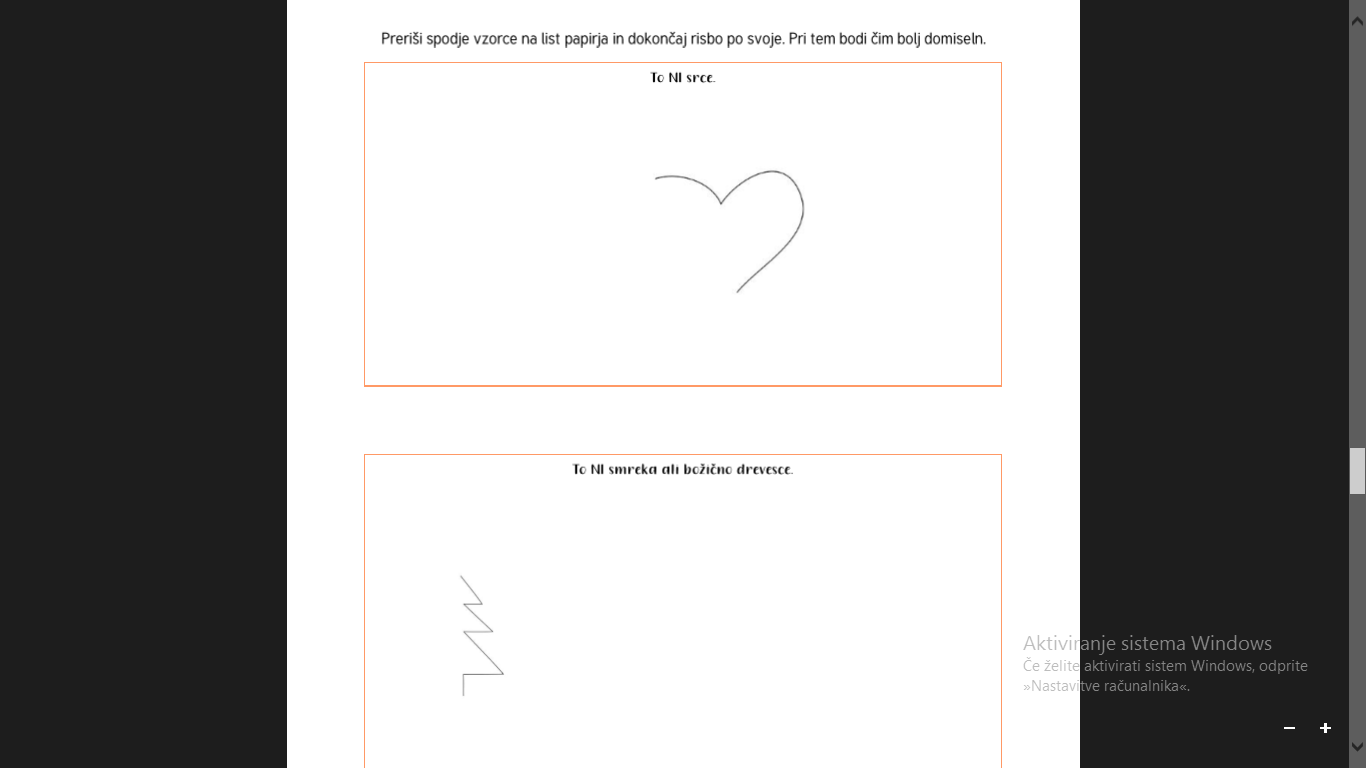 